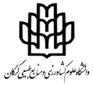 بسمه تعالیتقاضای برگزاری و تعیین نماینده در جلسه دفاع از پیشنهادیه رساله دکترينام و نام خانوادگی دانشجو و شماره دانشجویی:                             نام و نام خانوادگی دانشجو و شماره دانشجویی:                             نام و نام خانوادگی دانشجو و شماره دانشجویی:                             نام و نام خانوادگی دانشجو و شماره دانشجویی:                             روزانه/ بورسیه/ نوبت دومروزانه/ بورسیه/ نوبت دومروزانه/ بورسیه/ نوبت دومرشته و گرایش تحصیلی:رشته و گرایش تحصیلی:رشته و گرایش تحصیلی:گروه آموزشی:گروه آموزشی:گروه آموزشی:گروه آموزشی:دانشکده:تاریخ و امضای دانشجو:عنوان  پیشنهدی رساله:  فارسی: English:فارسی: English:فارسی: English:فارسی: English:فارسی: English:فارسی: English:فارسی: English:فارسی: English:فارسی: English:فارسی: English:فارسی: English:فارسی: English:فارسی: English:فارسی: English:تایید استاد راهنما: (نام و نام خانوادگی، امضاء و تاریخ)تایید استاد راهنما: (نام و نام خانوادگی، امضاء و تاریخ)تایید استاد راهنما: (نام و نام خانوادگی، امضاء و تاریخ)تایید استاد راهنما: (نام و نام خانوادگی، امضاء و تاریخ)تایید استاد راهنما: (نام و نام خانوادگی، امضاء و تاریخ)تایید استاد راهنما: (نام و نام خانوادگی، امضاء و تاریخ)تاريخ پیشنهادی برگزاري دفاع از پیشنهادیه رساله:تاریخ برگزاری آزمون جامع (در صورت انجام):تاريخ پیشنهادی برگزاري دفاع از پیشنهادیه رساله:تاریخ برگزاری آزمون جامع (در صورت انجام):تاريخ پیشنهادی برگزاري دفاع از پیشنهادیه رساله:تاریخ برگزاری آزمون جامع (در صورت انجام):تاريخ پیشنهادی برگزاري دفاع از پیشنهادیه رساله:تاریخ برگزاری آزمون جامع (در صورت انجام):تاريخ پیشنهادی برگزاري دفاع از پیشنهادیه رساله:تاریخ برگزاری آزمون جامع (در صورت انجام):تاريخ پیشنهادی برگزاري دفاع از پیشنهادیه رساله:تاریخ برگزاری آزمون جامع (در صورت انجام):تاريخ پیشنهادی برگزاري دفاع از پیشنهادیه رساله:تاریخ برگزاری آزمون جامع (در صورت انجام):تاريخ پیشنهادی برگزاري دفاع از پیشنهادیه رساله:تاریخ برگزاری آزمون جامع (در صورت انجام):تاريخ پیشنهادی برگزاري دفاع از پیشنهادیه رساله:تاریخ برگزاری آزمون جامع (در صورت انجام):تاريخ پیشنهادی برگزاري دفاع از پیشنهادیه رساله:تاریخ برگزاری آزمون جامع (در صورت انجام):انتخاب واحد ارزیابی جامع انجام شده است. تاییدیه معاونت محترم پشتیبانی دانشگاه در مورد دانشجویان بورسیه و نوبت دوم موجود است.انتخاب واحد ارزیابی جامع انجام شده است. تاییدیه معاونت محترم پشتیبانی دانشگاه در مورد دانشجویان بورسیه و نوبت دوم موجود است.انتخاب واحد ارزیابی جامع انجام شده است. تاییدیه معاونت محترم پشتیبانی دانشگاه در مورد دانشجویان بورسیه و نوبت دوم موجود است.انتخاب واحد ارزیابی جامع انجام شده است. تاییدیه معاونت محترم پشتیبانی دانشگاه در مورد دانشجویان بورسیه و نوبت دوم موجود است.انتخاب واحد ارزیابی جامع انجام شده است. تاییدیه معاونت محترم پشتیبانی دانشگاه در مورد دانشجویان بورسیه و نوبت دوم موجود است.انتخاب واحد ارزیابی جامع انجام شده است. تاییدیه معاونت محترم پشتیبانی دانشگاه در مورد دانشجویان بورسیه و نوبت دوم موجود است.انتخاب واحد ارزیابی جامع انجام شده است. تاییدیه معاونت محترم پشتیبانی دانشگاه در مورد دانشجویان بورسیه و نوبت دوم موجود است.انتخاب واحد ارزیابی جامع انجام شده است. تاییدیه معاونت محترم پشتیبانی دانشگاه در مورد دانشجویان بورسیه و نوبت دوم موجود است.انتخاب واحد ارزیابی جامع انجام شده است. تاییدیه معاونت محترم پشتیبانی دانشگاه در مورد دانشجویان بورسیه و نوبت دوم موجود است.انتخاب واحد ارزیابی جامع انجام شده است. تاییدیه معاونت محترم پشتیبانی دانشگاه در مورد دانشجویان بورسیه و نوبت دوم موجود است.انتخاب واحد ارزیابی جامع انجام شده است. تاییدیه معاونت محترم پشتیبانی دانشگاه در مورد دانشجویان بورسیه و نوبت دوم موجود است.انتخاب واحد ارزیابی جامع انجام شده است. تاییدیه معاونت محترم پشتیبانی دانشگاه در مورد دانشجویان بورسیه و نوبت دوم موجود است.بررسی پرونده تحصیلی نامبرده انجام شد. تعداد واحد درسی گذرانده ثبت شده:تعداد واحد درسی گذرانده شده:تعداد واحد رساله:مدارک ثبت نامی:استعلام از آموزش دانشگاه:کارشناس آموزش دانشکده:                              نام و نام خانوادگی امضاء و تاریخ:بررسی پرونده تحصیلی نامبرده انجام شد. تعداد واحد درسی گذرانده ثبت شده:تعداد واحد درسی گذرانده شده:تعداد واحد رساله:مدارک ثبت نامی:استعلام از آموزش دانشگاه:کارشناس آموزش دانشکده:                              نام و نام خانوادگی امضاء و تاریخ:بررسی پرونده تحصیلی نامبرده انجام شد. تعداد واحد درسی گذرانده ثبت شده:تعداد واحد درسی گذرانده شده:تعداد واحد رساله:مدارک ثبت نامی:استعلام از آموزش دانشگاه:کارشناس آموزش دانشکده:                              نام و نام خانوادگی امضاء و تاریخ:تعداد واحدهای گذرانده شده توسط دانشجو......... واحد است. معدل دروس گذراندهی دانشجو ................ می باشد. تعداد واحدهای گذرانده شده توسط دانشجو......... واحد است. معدل دروس گذراندهی دانشجو ................ می باشد. تعداد واحدهای گذرانده شده توسط دانشجو......... واحد است. معدل دروس گذراندهی دانشجو ................ می باشد. تعداد واحدهای گذرانده شده توسط دانشجو......... واحد است. معدل دروس گذراندهی دانشجو ................ می باشد. تعداد واحدهای گذرانده شده توسط دانشجو......... واحد است. معدل دروس گذراندهی دانشجو ................ می باشد. تعداد واحدهای گذرانده شده توسط دانشجو......... واحد است. معدل دروس گذراندهی دانشجو ................ می باشد. تعداد واحدهای گذرانده شده توسط دانشجو......... واحد است. معدل دروس گذراندهی دانشجو ................ می باشد. تعداد واحدهای گذرانده شده توسط دانشجو......... واحد است. معدل دروس گذراندهی دانشجو ................ می باشد. تعداد واحدهای گذرانده شده توسط دانشجو......... واحد است. معدل دروس گذراندهی دانشجو ................ می باشد. تعداد واحدهای گذرانده شده توسط دانشجو......... واحد است. معدل دروس گذراندهی دانشجو ................ می باشد. تعداد واحدهای گذرانده شده توسط دانشجو......... واحد است. معدل دروس گذراندهی دانشجو ................ می باشد. تعداد واحدهای گذرانده شده توسط دانشجو......... واحد است. معدل دروس گذراندهی دانشجو ................ می باشد. بررسی پرونده تحصیلی نامبرده انجام شد. تعداد واحد درسی گذرانده ثبت شده:تعداد واحد درسی گذرانده شده:تعداد واحد رساله:مدارک ثبت نامی:استعلام از آموزش دانشگاه:کارشناس آموزش دانشکده:                              نام و نام خانوادگی امضاء و تاریخ:بررسی پرونده تحصیلی نامبرده انجام شد. تعداد واحد درسی گذرانده ثبت شده:تعداد واحد درسی گذرانده شده:تعداد واحد رساله:مدارک ثبت نامی:استعلام از آموزش دانشگاه:کارشناس آموزش دانشکده:                              نام و نام خانوادگی امضاء و تاریخ:بررسی پرونده تحصیلی نامبرده انجام شد. تعداد واحد درسی گذرانده ثبت شده:تعداد واحد درسی گذرانده شده:تعداد واحد رساله:مدارک ثبت نامی:استعلام از آموزش دانشگاه:کارشناس آموزش دانشکده:                              نام و نام خانوادگی امضاء و تاریخ:شماره و تاریخ نامه مرخصی تحصیلی مصوب دانشگاه در صورت وجود: ......................................................شماره و تاریخ نامه مرخصی تحصیلی مصوب دانشگاه در صورت وجود: ......................................................شماره و تاریخ نامه مرخصی تحصیلی مصوب دانشگاه در صورت وجود: ......................................................شماره و تاریخ نامه مرخصی تحصیلی مصوب دانشگاه در صورت وجود: ......................................................شماره و تاریخ نامه مرخصی تحصیلی مصوب دانشگاه در صورت وجود: ......................................................شماره و تاریخ نامه مرخصی تحصیلی مصوب دانشگاه در صورت وجود: ......................................................شماره و تاریخ نامه مرخصی تحصیلی مصوب دانشگاه در صورت وجود: ......................................................شماره و تاریخ نامه مرخصی تحصیلی مصوب دانشگاه در صورت وجود: ......................................................شماره و تاریخ نامه مرخصی تحصیلی مصوب دانشگاه در صورت وجود: ......................................................شماره و تاریخ نامه مرخصی تحصیلی مصوب دانشگاه در صورت وجود: ......................................................شماره و تاریخ نامه مرخصی تحصیلی مصوب دانشگاه در صورت وجود: ......................................................شماره و تاریخ نامه مرخصی تحصیلی مصوب دانشگاه در صورت وجود: ......................................................بررسی پرونده تحصیلی نامبرده انجام شد. تعداد واحد درسی گذرانده ثبت شده:تعداد واحد درسی گذرانده شده:تعداد واحد رساله:مدارک ثبت نامی:استعلام از آموزش دانشگاه:کارشناس آموزش دانشکده:                              نام و نام خانوادگی امضاء و تاریخ:بررسی پرونده تحصیلی نامبرده انجام شد. تعداد واحد درسی گذرانده ثبت شده:تعداد واحد درسی گذرانده شده:تعداد واحد رساله:مدارک ثبت نامی:استعلام از آموزش دانشگاه:کارشناس آموزش دانشکده:                              نام و نام خانوادگی امضاء و تاریخ:بررسی پرونده تحصیلی نامبرده انجام شد. تعداد واحد درسی گذرانده ثبت شده:تعداد واحد درسی گذرانده شده:تعداد واحد رساله:مدارک ثبت نامی:استعلام از آموزش دانشگاه:کارشناس آموزش دانشکده:                              نام و نام خانوادگی امضاء و تاریخ:شماره و تاریخ نامه افزایش سنوات تحصیلی مصوب دانشگاه در صورت وجود: .....................................شماره و تاریخ نامه افزایش سنوات تحصیلی مصوب دانشگاه در صورت وجود: .....................................شماره و تاریخ نامه افزایش سنوات تحصیلی مصوب دانشگاه در صورت وجود: .....................................شماره و تاریخ نامه افزایش سنوات تحصیلی مصوب دانشگاه در صورت وجود: .....................................شماره و تاریخ نامه افزایش سنوات تحصیلی مصوب دانشگاه در صورت وجود: .....................................شماره و تاریخ نامه افزایش سنوات تحصیلی مصوب دانشگاه در صورت وجود: .....................................شماره و تاریخ نامه افزایش سنوات تحصیلی مصوب دانشگاه در صورت وجود: .....................................شماره و تاریخ نامه افزایش سنوات تحصیلی مصوب دانشگاه در صورت وجود: .....................................شماره و تاریخ نامه افزایش سنوات تحصیلی مصوب دانشگاه در صورت وجود: .....................................شماره و تاریخ نامه افزایش سنوات تحصیلی مصوب دانشگاه در صورت وجود: .....................................شماره و تاریخ نامه افزایش سنوات تحصیلی مصوب دانشگاه در صورت وجود: .....................................شماره و تاریخ نامه افزایش سنوات تحصیلی مصوب دانشگاه در صورت وجود: .....................................بررسی پرونده تحصیلی نامبرده انجام شد. تعداد واحد درسی گذرانده ثبت شده:تعداد واحد درسی گذرانده شده:تعداد واحد رساله:مدارک ثبت نامی:استعلام از آموزش دانشگاه:کارشناس آموزش دانشکده:                              نام و نام خانوادگی امضاء و تاریخ:بررسی پرونده تحصیلی نامبرده انجام شد. تعداد واحد درسی گذرانده ثبت شده:تعداد واحد درسی گذرانده شده:تعداد واحد رساله:مدارک ثبت نامی:استعلام از آموزش دانشگاه:کارشناس آموزش دانشکده:                              نام و نام خانوادگی امضاء و تاریخ:بررسی پرونده تحصیلی نامبرده انجام شد. تعداد واحد درسی گذرانده ثبت شده:تعداد واحد درسی گذرانده شده:تعداد واحد رساله:مدارک ثبت نامی:استعلام از آموزش دانشگاه:کارشناس آموزش دانشکده:                              نام و نام خانوادگی امضاء و تاریخ:وضعیت تحصیلی عادی است.  چنانچه سابقه مردودی در آزمون جامع دارد مشخص نمایید:  ..........................وضعیت تحصیلی عادی است.  چنانچه سابقه مردودی در آزمون جامع دارد مشخص نمایید:  ..........................وضعیت تحصیلی عادی است.  چنانچه سابقه مردودی در آزمون جامع دارد مشخص نمایید:  ..........................وضعیت تحصیلی عادی است.  چنانچه سابقه مردودی در آزمون جامع دارد مشخص نمایید:  ..........................وضعیت تحصیلی عادی است.  چنانچه سابقه مردودی در آزمون جامع دارد مشخص نمایید:  ..........................وضعیت تحصیلی عادی است.  چنانچه سابقه مردودی در آزمون جامع دارد مشخص نمایید:  ..........................وضعیت تحصیلی عادی است.  چنانچه سابقه مردودی در آزمون جامع دارد مشخص نمایید:  ..........................وضعیت تحصیلی عادی است.  چنانچه سابقه مردودی در آزمون جامع دارد مشخص نمایید:  ..........................وضعیت تحصیلی عادی است.  چنانچه سابقه مردودی در آزمون جامع دارد مشخص نمایید:  ..........................وضعیت تحصیلی عادی است.  چنانچه سابقه مردودی در آزمون جامع دارد مشخص نمایید:  ..........................وضعیت تحصیلی عادی است.  چنانچه سابقه مردودی در آزمون جامع دارد مشخص نمایید:  ..........................وضعیت تحصیلی عادی است.  چنانچه سابقه مردودی در آزمون جامع دارد مشخص نمایید:  ..........................بررسی پرونده تحصیلی نامبرده انجام شد. تعداد واحد درسی گذرانده ثبت شده:تعداد واحد درسی گذرانده شده:تعداد واحد رساله:مدارک ثبت نامی:استعلام از آموزش دانشگاه:کارشناس آموزش دانشکده:                              نام و نام خانوادگی امضاء و تاریخ:بررسی پرونده تحصیلی نامبرده انجام شد. تعداد واحد درسی گذرانده ثبت شده:تعداد واحد درسی گذرانده شده:تعداد واحد رساله:مدارک ثبت نامی:استعلام از آموزش دانشگاه:کارشناس آموزش دانشکده:                              نام و نام خانوادگی امضاء و تاریخ:بررسی پرونده تحصیلی نامبرده انجام شد. تعداد واحد درسی گذرانده ثبت شده:تعداد واحد درسی گذرانده شده:تعداد واحد رساله:مدارک ثبت نامی:استعلام از آموزش دانشگاه:کارشناس آموزش دانشکده:                              نام و نام خانوادگی امضاء و تاریخ:موارد دیگر:موارد دیگر:موارد دیگر:موارد دیگر:موارد دیگر:موارد دیگر:موارد دیگر:موارد دیگر:موارد دیگر:موارد دیگر:موارد دیگر:موارد دیگر:بررسی پرونده تحصیلی نامبرده انجام شد. تعداد واحد درسی گذرانده ثبت شده:تعداد واحد درسی گذرانده شده:تعداد واحد رساله:مدارک ثبت نامی:استعلام از آموزش دانشگاه:کارشناس آموزش دانشکده:                              نام و نام خانوادگی امضاء و تاریخ:بررسی پرونده تحصیلی نامبرده انجام شد. تعداد واحد درسی گذرانده ثبت شده:تعداد واحد درسی گذرانده شده:تعداد واحد رساله:مدارک ثبت نامی:استعلام از آموزش دانشگاه:کارشناس آموزش دانشکده:                              نام و نام خانوادگی امضاء و تاریخ:بررسی پرونده تحصیلی نامبرده انجام شد. تعداد واحد درسی گذرانده ثبت شده:تعداد واحد درسی گذرانده شده:تعداد واحد رساله:مدارک ثبت نامی:استعلام از آموزش دانشگاه:کارشناس آموزش دانشکده:                              نام و نام خانوادگی امضاء و تاریخ:کارشناس محترم: از علامت  برای موارد مورد تایید و از علامت –  برای موارد نقص، کمبود، عدم تطابق و یا عدم وجود استفاده فرمایید.کارشناس محترم: از علامت  برای موارد مورد تایید و از علامت –  برای موارد نقص، کمبود، عدم تطابق و یا عدم وجود استفاده فرمایید.کارشناس محترم: از علامت  برای موارد مورد تایید و از علامت –  برای موارد نقص، کمبود، عدم تطابق و یا عدم وجود استفاده فرمایید.کارشناس محترم: از علامت  برای موارد مورد تایید و از علامت –  برای موارد نقص، کمبود، عدم تطابق و یا عدم وجود استفاده فرمایید.کارشناس محترم: از علامت  برای موارد مورد تایید و از علامت –  برای موارد نقص، کمبود، عدم تطابق و یا عدم وجود استفاده فرمایید.کارشناس محترم: از علامت  برای موارد مورد تایید و از علامت –  برای موارد نقص، کمبود، عدم تطابق و یا عدم وجود استفاده فرمایید.کارشناس محترم: از علامت  برای موارد مورد تایید و از علامت –  برای موارد نقص، کمبود، عدم تطابق و یا عدم وجود استفاده فرمایید.کارشناس محترم: از علامت  برای موارد مورد تایید و از علامت –  برای موارد نقص، کمبود، عدم تطابق و یا عدم وجود استفاده فرمایید.کارشناس محترم: از علامت  برای موارد مورد تایید و از علامت –  برای موارد نقص، کمبود، عدم تطابق و یا عدم وجود استفاده فرمایید.کارشناس محترم: از علامت  برای موارد مورد تایید و از علامت –  برای موارد نقص، کمبود، عدم تطابق و یا عدم وجود استفاده فرمایید.کارشناس محترم: از علامت  برای موارد مورد تایید و از علامت –  برای موارد نقص، کمبود، عدم تطابق و یا عدم وجود استفاده فرمایید.کارشناس محترم: از علامت  برای موارد مورد تایید و از علامت –  برای موارد نقص، کمبود، عدم تطابق و یا عدم وجود استفاده فرمایید.کارشناس محترم: از علامت  برای موارد مورد تایید و از علامت –  برای موارد نقص، کمبود، عدم تطابق و یا عدم وجود استفاده فرمایید.بررسی پرونده تحصیلی نامبرده انجام شد. تعداد واحد درسی گذرانده ثبت شده:تعداد واحد درسی گذرانده شده:تعداد واحد رساله:مدارک ثبت نامی:استعلام از آموزش دانشگاه:کارشناس آموزش دانشکده:                              نام و نام خانوادگی امضاء و تاریخ:بررسی پرونده تحصیلی نامبرده انجام شد. تعداد واحد درسی گذرانده ثبت شده:تعداد واحد درسی گذرانده شده:تعداد واحد رساله:مدارک ثبت نامی:استعلام از آموزش دانشگاه:کارشناس آموزش دانشکده:                              نام و نام خانوادگی امضاء و تاریخ:بررسی پرونده تحصیلی نامبرده انجام شد. تعداد واحد درسی گذرانده ثبت شده:تعداد واحد درسی گذرانده شده:تعداد واحد رساله:مدارک ثبت نامی:استعلام از آموزش دانشگاه:کارشناس آموزش دانشکده:                              نام و نام خانوادگی امضاء و تاریخ:هیات داوران هیات داوران هیات داوران نام و نام خانوادگیمرتبه علمیمرتبه علمیمرتبه علمینام دانشگاه یا محل خدمت نام دانشگاه یا محل خدمت نام دانشگاه یا محل خدمت -استاد راهنما  شرایط راهنمایی رساله را دارد .استاد(ان) راهنما و مشاور(ان) و گروه  ارزیابان و عنوان پیشنهادی رساله در جلسه شورای گروه مورخ ................................ به تصویب رسیده است.تایید مدیر گروه:نام و نام خانوادگي و امضا: - هیات داوران شامل استاد راهنمای اول، استاد راهنمای دوم یا یکی از اساتید مشاور و 3 نفر اعضای هیأت علمی به عنوان داور میباشند.-داوران، بدون محدودیت از داخل یا خارج دانشگاه انتخاب میشوند اما باید  حداقل استادیار بوده و سه سال سابقه کار در دانشگاه داشته باشند.- چنانچه داور از مراکز و موسسات تحقیقاتی انتخاب شوند، باید دانشیار یا استاد پژوهشی باشد.-استاد راهنما  شرایط راهنمایی رساله را دارد .استاد(ان) راهنما و مشاور(ان) و گروه  ارزیابان و عنوان پیشنهادی رساله در جلسه شورای گروه مورخ ................................ به تصویب رسیده است.تایید مدیر گروه:نام و نام خانوادگي و امضا: - هیات داوران شامل استاد راهنمای اول، استاد راهنمای دوم یا یکی از اساتید مشاور و 3 نفر اعضای هیأت علمی به عنوان داور میباشند.-داوران، بدون محدودیت از داخل یا خارج دانشگاه انتخاب میشوند اما باید  حداقل استادیار بوده و سه سال سابقه کار در دانشگاه داشته باشند.- چنانچه داور از مراکز و موسسات تحقیقاتی انتخاب شوند، باید دانشیار یا استاد پژوهشی باشد.-استاد راهنما  شرایط راهنمایی رساله را دارد .استاد(ان) راهنما و مشاور(ان) و گروه  ارزیابان و عنوان پیشنهادی رساله در جلسه شورای گروه مورخ ................................ به تصویب رسیده است.تایید مدیر گروه:نام و نام خانوادگي و امضا: - هیات داوران شامل استاد راهنمای اول، استاد راهنمای دوم یا یکی از اساتید مشاور و 3 نفر اعضای هیأت علمی به عنوان داور میباشند.-داوران، بدون محدودیت از داخل یا خارج دانشگاه انتخاب میشوند اما باید  حداقل استادیار بوده و سه سال سابقه کار در دانشگاه داشته باشند.- چنانچه داور از مراکز و موسسات تحقیقاتی انتخاب شوند، باید دانشیار یا استاد پژوهشی باشد.-استاد راهنما  شرایط راهنمایی رساله را دارد .استاد(ان) راهنما و مشاور(ان) و گروه  ارزیابان و عنوان پیشنهادی رساله در جلسه شورای گروه مورخ ................................ به تصویب رسیده است.تایید مدیر گروه:نام و نام خانوادگي و امضا: - هیات داوران شامل استاد راهنمای اول، استاد راهنمای دوم یا یکی از اساتید مشاور و 3 نفر اعضای هیأت علمی به عنوان داور میباشند.-داوران، بدون محدودیت از داخل یا خارج دانشگاه انتخاب میشوند اما باید  حداقل استادیار بوده و سه سال سابقه کار در دانشگاه داشته باشند.- چنانچه داور از مراکز و موسسات تحقیقاتی انتخاب شوند، باید دانشیار یا استاد پژوهشی باشد.-استاد راهنما  شرایط راهنمایی رساله را دارد .استاد(ان) راهنما و مشاور(ان) و گروه  ارزیابان و عنوان پیشنهادی رساله در جلسه شورای گروه مورخ ................................ به تصویب رسیده است.تایید مدیر گروه:نام و نام خانوادگي و امضا: - هیات داوران شامل استاد راهنمای اول، استاد راهنمای دوم یا یکی از اساتید مشاور و 3 نفر اعضای هیأت علمی به عنوان داور میباشند.-داوران، بدون محدودیت از داخل یا خارج دانشگاه انتخاب میشوند اما باید  حداقل استادیار بوده و سه سال سابقه کار در دانشگاه داشته باشند.- چنانچه داور از مراکز و موسسات تحقیقاتی انتخاب شوند، باید دانشیار یا استاد پژوهشی باشد.استاد راهنمای اولاستاد راهنمای اولاستاد راهنمای اول-استاد راهنما  شرایط راهنمایی رساله را دارد .استاد(ان) راهنما و مشاور(ان) و گروه  ارزیابان و عنوان پیشنهادی رساله در جلسه شورای گروه مورخ ................................ به تصویب رسیده است.تایید مدیر گروه:نام و نام خانوادگي و امضا: - هیات داوران شامل استاد راهنمای اول، استاد راهنمای دوم یا یکی از اساتید مشاور و 3 نفر اعضای هیأت علمی به عنوان داور میباشند.-داوران، بدون محدودیت از داخل یا خارج دانشگاه انتخاب میشوند اما باید  حداقل استادیار بوده و سه سال سابقه کار در دانشگاه داشته باشند.- چنانچه داور از مراکز و موسسات تحقیقاتی انتخاب شوند، باید دانشیار یا استاد پژوهشی باشد.-استاد راهنما  شرایط راهنمایی رساله را دارد .استاد(ان) راهنما و مشاور(ان) و گروه  ارزیابان و عنوان پیشنهادی رساله در جلسه شورای گروه مورخ ................................ به تصویب رسیده است.تایید مدیر گروه:نام و نام خانوادگي و امضا: - هیات داوران شامل استاد راهنمای اول، استاد راهنمای دوم یا یکی از اساتید مشاور و 3 نفر اعضای هیأت علمی به عنوان داور میباشند.-داوران، بدون محدودیت از داخل یا خارج دانشگاه انتخاب میشوند اما باید  حداقل استادیار بوده و سه سال سابقه کار در دانشگاه داشته باشند.- چنانچه داور از مراکز و موسسات تحقیقاتی انتخاب شوند، باید دانشیار یا استاد پژوهشی باشد.-استاد راهنما  شرایط راهنمایی رساله را دارد .استاد(ان) راهنما و مشاور(ان) و گروه  ارزیابان و عنوان پیشنهادی رساله در جلسه شورای گروه مورخ ................................ به تصویب رسیده است.تایید مدیر گروه:نام و نام خانوادگي و امضا: - هیات داوران شامل استاد راهنمای اول، استاد راهنمای دوم یا یکی از اساتید مشاور و 3 نفر اعضای هیأت علمی به عنوان داور میباشند.-داوران، بدون محدودیت از داخل یا خارج دانشگاه انتخاب میشوند اما باید  حداقل استادیار بوده و سه سال سابقه کار در دانشگاه داشته باشند.- چنانچه داور از مراکز و موسسات تحقیقاتی انتخاب شوند، باید دانشیار یا استاد پژوهشی باشد.-استاد راهنما  شرایط راهنمایی رساله را دارد .استاد(ان) راهنما و مشاور(ان) و گروه  ارزیابان و عنوان پیشنهادی رساله در جلسه شورای گروه مورخ ................................ به تصویب رسیده است.تایید مدیر گروه:نام و نام خانوادگي و امضا: - هیات داوران شامل استاد راهنمای اول، استاد راهنمای دوم یا یکی از اساتید مشاور و 3 نفر اعضای هیأت علمی به عنوان داور میباشند.-داوران، بدون محدودیت از داخل یا خارج دانشگاه انتخاب میشوند اما باید  حداقل استادیار بوده و سه سال سابقه کار در دانشگاه داشته باشند.- چنانچه داور از مراکز و موسسات تحقیقاتی انتخاب شوند، باید دانشیار یا استاد پژوهشی باشد.-استاد راهنما  شرایط راهنمایی رساله را دارد .استاد(ان) راهنما و مشاور(ان) و گروه  ارزیابان و عنوان پیشنهادی رساله در جلسه شورای گروه مورخ ................................ به تصویب رسیده است.تایید مدیر گروه:نام و نام خانوادگي و امضا: - هیات داوران شامل استاد راهنمای اول، استاد راهنمای دوم یا یکی از اساتید مشاور و 3 نفر اعضای هیأت علمی به عنوان داور میباشند.-داوران، بدون محدودیت از داخل یا خارج دانشگاه انتخاب میشوند اما باید  حداقل استادیار بوده و سه سال سابقه کار در دانشگاه داشته باشند.- چنانچه داور از مراکز و موسسات تحقیقاتی انتخاب شوند، باید دانشیار یا استاد پژوهشی باشد.استاد راهنمای دوماستاد راهنمای دوماستاد راهنمای دوم-استاد راهنما  شرایط راهنمایی رساله را دارد .استاد(ان) راهنما و مشاور(ان) و گروه  ارزیابان و عنوان پیشنهادی رساله در جلسه شورای گروه مورخ ................................ به تصویب رسیده است.تایید مدیر گروه:نام و نام خانوادگي و امضا: - هیات داوران شامل استاد راهنمای اول، استاد راهنمای دوم یا یکی از اساتید مشاور و 3 نفر اعضای هیأت علمی به عنوان داور میباشند.-داوران، بدون محدودیت از داخل یا خارج دانشگاه انتخاب میشوند اما باید  حداقل استادیار بوده و سه سال سابقه کار در دانشگاه داشته باشند.- چنانچه داور از مراکز و موسسات تحقیقاتی انتخاب شوند، باید دانشیار یا استاد پژوهشی باشد.-استاد راهنما  شرایط راهنمایی رساله را دارد .استاد(ان) راهنما و مشاور(ان) و گروه  ارزیابان و عنوان پیشنهادی رساله در جلسه شورای گروه مورخ ................................ به تصویب رسیده است.تایید مدیر گروه:نام و نام خانوادگي و امضا: - هیات داوران شامل استاد راهنمای اول، استاد راهنمای دوم یا یکی از اساتید مشاور و 3 نفر اعضای هیأت علمی به عنوان داور میباشند.-داوران، بدون محدودیت از داخل یا خارج دانشگاه انتخاب میشوند اما باید  حداقل استادیار بوده و سه سال سابقه کار در دانشگاه داشته باشند.- چنانچه داور از مراکز و موسسات تحقیقاتی انتخاب شوند، باید دانشیار یا استاد پژوهشی باشد.-استاد راهنما  شرایط راهنمایی رساله را دارد .استاد(ان) راهنما و مشاور(ان) و گروه  ارزیابان و عنوان پیشنهادی رساله در جلسه شورای گروه مورخ ................................ به تصویب رسیده است.تایید مدیر گروه:نام و نام خانوادگي و امضا: - هیات داوران شامل استاد راهنمای اول، استاد راهنمای دوم یا یکی از اساتید مشاور و 3 نفر اعضای هیأت علمی به عنوان داور میباشند.-داوران، بدون محدودیت از داخل یا خارج دانشگاه انتخاب میشوند اما باید  حداقل استادیار بوده و سه سال سابقه کار در دانشگاه داشته باشند.- چنانچه داور از مراکز و موسسات تحقیقاتی انتخاب شوند، باید دانشیار یا استاد پژوهشی باشد.-استاد راهنما  شرایط راهنمایی رساله را دارد .استاد(ان) راهنما و مشاور(ان) و گروه  ارزیابان و عنوان پیشنهادی رساله در جلسه شورای گروه مورخ ................................ به تصویب رسیده است.تایید مدیر گروه:نام و نام خانوادگي و امضا: - هیات داوران شامل استاد راهنمای اول، استاد راهنمای دوم یا یکی از اساتید مشاور و 3 نفر اعضای هیأت علمی به عنوان داور میباشند.-داوران، بدون محدودیت از داخل یا خارج دانشگاه انتخاب میشوند اما باید  حداقل استادیار بوده و سه سال سابقه کار در دانشگاه داشته باشند.- چنانچه داور از مراکز و موسسات تحقیقاتی انتخاب شوند، باید دانشیار یا استاد پژوهشی باشد.-استاد راهنما  شرایط راهنمایی رساله را دارد .استاد(ان) راهنما و مشاور(ان) و گروه  ارزیابان و عنوان پیشنهادی رساله در جلسه شورای گروه مورخ ................................ به تصویب رسیده است.تایید مدیر گروه:نام و نام خانوادگي و امضا: - هیات داوران شامل استاد راهنمای اول، استاد راهنمای دوم یا یکی از اساتید مشاور و 3 نفر اعضای هیأت علمی به عنوان داور میباشند.-داوران، بدون محدودیت از داخل یا خارج دانشگاه انتخاب میشوند اما باید  حداقل استادیار بوده و سه سال سابقه کار در دانشگاه داشته باشند.- چنانچه داور از مراکز و موسسات تحقیقاتی انتخاب شوند، باید دانشیار یا استاد پژوهشی باشد.یکی از اساتید مشاوریکی از اساتید مشاوریکی از اساتید مشاور-استاد راهنما  شرایط راهنمایی رساله را دارد .استاد(ان) راهنما و مشاور(ان) و گروه  ارزیابان و عنوان پیشنهادی رساله در جلسه شورای گروه مورخ ................................ به تصویب رسیده است.تایید مدیر گروه:نام و نام خانوادگي و امضا: - هیات داوران شامل استاد راهنمای اول، استاد راهنمای دوم یا یکی از اساتید مشاور و 3 نفر اعضای هیأت علمی به عنوان داور میباشند.-داوران، بدون محدودیت از داخل یا خارج دانشگاه انتخاب میشوند اما باید  حداقل استادیار بوده و سه سال سابقه کار در دانشگاه داشته باشند.- چنانچه داور از مراکز و موسسات تحقیقاتی انتخاب شوند، باید دانشیار یا استاد پژوهشی باشد.-استاد راهنما  شرایط راهنمایی رساله را دارد .استاد(ان) راهنما و مشاور(ان) و گروه  ارزیابان و عنوان پیشنهادی رساله در جلسه شورای گروه مورخ ................................ به تصویب رسیده است.تایید مدیر گروه:نام و نام خانوادگي و امضا: - هیات داوران شامل استاد راهنمای اول، استاد راهنمای دوم یا یکی از اساتید مشاور و 3 نفر اعضای هیأت علمی به عنوان داور میباشند.-داوران، بدون محدودیت از داخل یا خارج دانشگاه انتخاب میشوند اما باید  حداقل استادیار بوده و سه سال سابقه کار در دانشگاه داشته باشند.- چنانچه داور از مراکز و موسسات تحقیقاتی انتخاب شوند، باید دانشیار یا استاد پژوهشی باشد.-استاد راهنما  شرایط راهنمایی رساله را دارد .استاد(ان) راهنما و مشاور(ان) و گروه  ارزیابان و عنوان پیشنهادی رساله در جلسه شورای گروه مورخ ................................ به تصویب رسیده است.تایید مدیر گروه:نام و نام خانوادگي و امضا: - هیات داوران شامل استاد راهنمای اول، استاد راهنمای دوم یا یکی از اساتید مشاور و 3 نفر اعضای هیأت علمی به عنوان داور میباشند.-داوران، بدون محدودیت از داخل یا خارج دانشگاه انتخاب میشوند اما باید  حداقل استادیار بوده و سه سال سابقه کار در دانشگاه داشته باشند.- چنانچه داور از مراکز و موسسات تحقیقاتی انتخاب شوند، باید دانشیار یا استاد پژوهشی باشد.-استاد راهنما  شرایط راهنمایی رساله را دارد .استاد(ان) راهنما و مشاور(ان) و گروه  ارزیابان و عنوان پیشنهادی رساله در جلسه شورای گروه مورخ ................................ به تصویب رسیده است.تایید مدیر گروه:نام و نام خانوادگي و امضا: - هیات داوران شامل استاد راهنمای اول، استاد راهنمای دوم یا یکی از اساتید مشاور و 3 نفر اعضای هیأت علمی به عنوان داور میباشند.-داوران، بدون محدودیت از داخل یا خارج دانشگاه انتخاب میشوند اما باید  حداقل استادیار بوده و سه سال سابقه کار در دانشگاه داشته باشند.- چنانچه داور از مراکز و موسسات تحقیقاتی انتخاب شوند، باید دانشیار یا استاد پژوهشی باشد.-استاد راهنما  شرایط راهنمایی رساله را دارد .استاد(ان) راهنما و مشاور(ان) و گروه  ارزیابان و عنوان پیشنهادی رساله در جلسه شورای گروه مورخ ................................ به تصویب رسیده است.تایید مدیر گروه:نام و نام خانوادگي و امضا: - هیات داوران شامل استاد راهنمای اول، استاد راهنمای دوم یا یکی از اساتید مشاور و 3 نفر اعضای هیأت علمی به عنوان داور میباشند.-داوران، بدون محدودیت از داخل یا خارج دانشگاه انتخاب میشوند اما باید  حداقل استادیار بوده و سه سال سابقه کار در دانشگاه داشته باشند.- چنانچه داور از مراکز و موسسات تحقیقاتی انتخاب شوند، باید دانشیار یا استاد پژوهشی باشد.داور اولداور اولداور اول-استاد راهنما  شرایط راهنمایی رساله را دارد .استاد(ان) راهنما و مشاور(ان) و گروه  ارزیابان و عنوان پیشنهادی رساله در جلسه شورای گروه مورخ ................................ به تصویب رسیده است.تایید مدیر گروه:نام و نام خانوادگي و امضا: - هیات داوران شامل استاد راهنمای اول، استاد راهنمای دوم یا یکی از اساتید مشاور و 3 نفر اعضای هیأت علمی به عنوان داور میباشند.-داوران، بدون محدودیت از داخل یا خارج دانشگاه انتخاب میشوند اما باید  حداقل استادیار بوده و سه سال سابقه کار در دانشگاه داشته باشند.- چنانچه داور از مراکز و موسسات تحقیقاتی انتخاب شوند، باید دانشیار یا استاد پژوهشی باشد.-استاد راهنما  شرایط راهنمایی رساله را دارد .استاد(ان) راهنما و مشاور(ان) و گروه  ارزیابان و عنوان پیشنهادی رساله در جلسه شورای گروه مورخ ................................ به تصویب رسیده است.تایید مدیر گروه:نام و نام خانوادگي و امضا: - هیات داوران شامل استاد راهنمای اول، استاد راهنمای دوم یا یکی از اساتید مشاور و 3 نفر اعضای هیأت علمی به عنوان داور میباشند.-داوران، بدون محدودیت از داخل یا خارج دانشگاه انتخاب میشوند اما باید  حداقل استادیار بوده و سه سال سابقه کار در دانشگاه داشته باشند.- چنانچه داور از مراکز و موسسات تحقیقاتی انتخاب شوند، باید دانشیار یا استاد پژوهشی باشد.-استاد راهنما  شرایط راهنمایی رساله را دارد .استاد(ان) راهنما و مشاور(ان) و گروه  ارزیابان و عنوان پیشنهادی رساله در جلسه شورای گروه مورخ ................................ به تصویب رسیده است.تایید مدیر گروه:نام و نام خانوادگي و امضا: - هیات داوران شامل استاد راهنمای اول، استاد راهنمای دوم یا یکی از اساتید مشاور و 3 نفر اعضای هیأت علمی به عنوان داور میباشند.-داوران، بدون محدودیت از داخل یا خارج دانشگاه انتخاب میشوند اما باید  حداقل استادیار بوده و سه سال سابقه کار در دانشگاه داشته باشند.- چنانچه داور از مراکز و موسسات تحقیقاتی انتخاب شوند، باید دانشیار یا استاد پژوهشی باشد.-استاد راهنما  شرایط راهنمایی رساله را دارد .استاد(ان) راهنما و مشاور(ان) و گروه  ارزیابان و عنوان پیشنهادی رساله در جلسه شورای گروه مورخ ................................ به تصویب رسیده است.تایید مدیر گروه:نام و نام خانوادگي و امضا: - هیات داوران شامل استاد راهنمای اول، استاد راهنمای دوم یا یکی از اساتید مشاور و 3 نفر اعضای هیأت علمی به عنوان داور میباشند.-داوران، بدون محدودیت از داخل یا خارج دانشگاه انتخاب میشوند اما باید  حداقل استادیار بوده و سه سال سابقه کار در دانشگاه داشته باشند.- چنانچه داور از مراکز و موسسات تحقیقاتی انتخاب شوند، باید دانشیار یا استاد پژوهشی باشد.-استاد راهنما  شرایط راهنمایی رساله را دارد .استاد(ان) راهنما و مشاور(ان) و گروه  ارزیابان و عنوان پیشنهادی رساله در جلسه شورای گروه مورخ ................................ به تصویب رسیده است.تایید مدیر گروه:نام و نام خانوادگي و امضا: - هیات داوران شامل استاد راهنمای اول، استاد راهنمای دوم یا یکی از اساتید مشاور و 3 نفر اعضای هیأت علمی به عنوان داور میباشند.-داوران، بدون محدودیت از داخل یا خارج دانشگاه انتخاب میشوند اما باید  حداقل استادیار بوده و سه سال سابقه کار در دانشگاه داشته باشند.- چنانچه داور از مراکز و موسسات تحقیقاتی انتخاب شوند، باید دانشیار یا استاد پژوهشی باشد.داور دومداور دومداور دوم-استاد راهنما  شرایط راهنمایی رساله را دارد .استاد(ان) راهنما و مشاور(ان) و گروه  ارزیابان و عنوان پیشنهادی رساله در جلسه شورای گروه مورخ ................................ به تصویب رسیده است.تایید مدیر گروه:نام و نام خانوادگي و امضا: - هیات داوران شامل استاد راهنمای اول، استاد راهنمای دوم یا یکی از اساتید مشاور و 3 نفر اعضای هیأت علمی به عنوان داور میباشند.-داوران، بدون محدودیت از داخل یا خارج دانشگاه انتخاب میشوند اما باید  حداقل استادیار بوده و سه سال سابقه کار در دانشگاه داشته باشند.- چنانچه داور از مراکز و موسسات تحقیقاتی انتخاب شوند، باید دانشیار یا استاد پژوهشی باشد.-استاد راهنما  شرایط راهنمایی رساله را دارد .استاد(ان) راهنما و مشاور(ان) و گروه  ارزیابان و عنوان پیشنهادی رساله در جلسه شورای گروه مورخ ................................ به تصویب رسیده است.تایید مدیر گروه:نام و نام خانوادگي و امضا: - هیات داوران شامل استاد راهنمای اول، استاد راهنمای دوم یا یکی از اساتید مشاور و 3 نفر اعضای هیأت علمی به عنوان داور میباشند.-داوران، بدون محدودیت از داخل یا خارج دانشگاه انتخاب میشوند اما باید  حداقل استادیار بوده و سه سال سابقه کار در دانشگاه داشته باشند.- چنانچه داور از مراکز و موسسات تحقیقاتی انتخاب شوند، باید دانشیار یا استاد پژوهشی باشد.-استاد راهنما  شرایط راهنمایی رساله را دارد .استاد(ان) راهنما و مشاور(ان) و گروه  ارزیابان و عنوان پیشنهادی رساله در جلسه شورای گروه مورخ ................................ به تصویب رسیده است.تایید مدیر گروه:نام و نام خانوادگي و امضا: - هیات داوران شامل استاد راهنمای اول، استاد راهنمای دوم یا یکی از اساتید مشاور و 3 نفر اعضای هیأت علمی به عنوان داور میباشند.-داوران، بدون محدودیت از داخل یا خارج دانشگاه انتخاب میشوند اما باید  حداقل استادیار بوده و سه سال سابقه کار در دانشگاه داشته باشند.- چنانچه داور از مراکز و موسسات تحقیقاتی انتخاب شوند، باید دانشیار یا استاد پژوهشی باشد.-استاد راهنما  شرایط راهنمایی رساله را دارد .استاد(ان) راهنما و مشاور(ان) و گروه  ارزیابان و عنوان پیشنهادی رساله در جلسه شورای گروه مورخ ................................ به تصویب رسیده است.تایید مدیر گروه:نام و نام خانوادگي و امضا: - هیات داوران شامل استاد راهنمای اول، استاد راهنمای دوم یا یکی از اساتید مشاور و 3 نفر اعضای هیأت علمی به عنوان داور میباشند.-داوران، بدون محدودیت از داخل یا خارج دانشگاه انتخاب میشوند اما باید  حداقل استادیار بوده و سه سال سابقه کار در دانشگاه داشته باشند.- چنانچه داور از مراکز و موسسات تحقیقاتی انتخاب شوند، باید دانشیار یا استاد پژوهشی باشد.-استاد راهنما  شرایط راهنمایی رساله را دارد .استاد(ان) راهنما و مشاور(ان) و گروه  ارزیابان و عنوان پیشنهادی رساله در جلسه شورای گروه مورخ ................................ به تصویب رسیده است.تایید مدیر گروه:نام و نام خانوادگي و امضا: - هیات داوران شامل استاد راهنمای اول، استاد راهنمای دوم یا یکی از اساتید مشاور و 3 نفر اعضای هیأت علمی به عنوان داور میباشند.-داوران، بدون محدودیت از داخل یا خارج دانشگاه انتخاب میشوند اما باید  حداقل استادیار بوده و سه سال سابقه کار در دانشگاه داشته باشند.- چنانچه داور از مراکز و موسسات تحقیقاتی انتخاب شوند، باید دانشیار یا استاد پژوهشی باشد.داور سومداور سومداور سوم-استاد راهنما  شرایط راهنمایی رساله را دارد .استاد(ان) راهنما و مشاور(ان) و گروه  ارزیابان و عنوان پیشنهادی رساله در جلسه شورای گروه مورخ ................................ به تصویب رسیده است.تایید مدیر گروه:نام و نام خانوادگي و امضا: - هیات داوران شامل استاد راهنمای اول، استاد راهنمای دوم یا یکی از اساتید مشاور و 3 نفر اعضای هیأت علمی به عنوان داور میباشند.-داوران، بدون محدودیت از داخل یا خارج دانشگاه انتخاب میشوند اما باید  حداقل استادیار بوده و سه سال سابقه کار در دانشگاه داشته باشند.- چنانچه داور از مراکز و موسسات تحقیقاتی انتخاب شوند، باید دانشیار یا استاد پژوهشی باشد.-استاد راهنما  شرایط راهنمایی رساله را دارد .استاد(ان) راهنما و مشاور(ان) و گروه  ارزیابان و عنوان پیشنهادی رساله در جلسه شورای گروه مورخ ................................ به تصویب رسیده است.تایید مدیر گروه:نام و نام خانوادگي و امضا: - هیات داوران شامل استاد راهنمای اول، استاد راهنمای دوم یا یکی از اساتید مشاور و 3 نفر اعضای هیأت علمی به عنوان داور میباشند.-داوران، بدون محدودیت از داخل یا خارج دانشگاه انتخاب میشوند اما باید  حداقل استادیار بوده و سه سال سابقه کار در دانشگاه داشته باشند.- چنانچه داور از مراکز و موسسات تحقیقاتی انتخاب شوند، باید دانشیار یا استاد پژوهشی باشد.-استاد راهنما  شرایط راهنمایی رساله را دارد .استاد(ان) راهنما و مشاور(ان) و گروه  ارزیابان و عنوان پیشنهادی رساله در جلسه شورای گروه مورخ ................................ به تصویب رسیده است.تایید مدیر گروه:نام و نام خانوادگي و امضا: - هیات داوران شامل استاد راهنمای اول، استاد راهنمای دوم یا یکی از اساتید مشاور و 3 نفر اعضای هیأت علمی به عنوان داور میباشند.-داوران، بدون محدودیت از داخل یا خارج دانشگاه انتخاب میشوند اما باید  حداقل استادیار بوده و سه سال سابقه کار در دانشگاه داشته باشند.- چنانچه داور از مراکز و موسسات تحقیقاتی انتخاب شوند، باید دانشیار یا استاد پژوهشی باشد.-استاد راهنما  شرایط راهنمایی رساله را دارد .استاد(ان) راهنما و مشاور(ان) و گروه  ارزیابان و عنوان پیشنهادی رساله در جلسه شورای گروه مورخ ................................ به تصویب رسیده است.تایید مدیر گروه:نام و نام خانوادگي و امضا: - هیات داوران شامل استاد راهنمای اول، استاد راهنمای دوم یا یکی از اساتید مشاور و 3 نفر اعضای هیأت علمی به عنوان داور میباشند.-داوران، بدون محدودیت از داخل یا خارج دانشگاه انتخاب میشوند اما باید  حداقل استادیار بوده و سه سال سابقه کار در دانشگاه داشته باشند.- چنانچه داور از مراکز و موسسات تحقیقاتی انتخاب شوند، باید دانشیار یا استاد پژوهشی باشد.-استاد راهنما  شرایط راهنمایی رساله را دارد .استاد(ان) راهنما و مشاور(ان) و گروه  ارزیابان و عنوان پیشنهادی رساله در جلسه شورای گروه مورخ ................................ به تصویب رسیده است.تایید مدیر گروه:نام و نام خانوادگي و امضا: - هیات داوران شامل استاد راهنمای اول، استاد راهنمای دوم یا یکی از اساتید مشاور و 3 نفر اعضای هیأت علمی به عنوان داور میباشند.-داوران، بدون محدودیت از داخل یا خارج دانشگاه انتخاب میشوند اما باید  حداقل استادیار بوده و سه سال سابقه کار در دانشگاه داشته باشند.- چنانچه داور از مراکز و موسسات تحقیقاتی انتخاب شوند، باید دانشیار یا استاد پژوهشی باشد.با توجه به شرایط آموزشی، پژوهشی و گزارش بررسی پرونده، برگزاری جلسه آزمون جامع دكتري از نظر آموزشی بلامانع است/ مقدور نیست. سرکار خانم/جناب آقای دکتر ................................................به عنوان نماینده تحصیلات تکمیلی دانشگاه معرفی میشود.تایید معاون آموزشی/ پژوهشی دانشکده:نام و نام خانوادگی، تاریخ و امضاءبا توجه به شرایط آموزشی، پژوهشی و گزارش بررسی پرونده، برگزاری جلسه آزمون جامع دكتري از نظر آموزشی بلامانع است/ مقدور نیست. سرکار خانم/جناب آقای دکتر ................................................به عنوان نماینده تحصیلات تکمیلی دانشگاه معرفی میشود.تایید معاون آموزشی/ پژوهشی دانشکده:نام و نام خانوادگی، تاریخ و امضاءبا توجه به شرایط آموزشی، پژوهشی و گزارش بررسی پرونده، برگزاری جلسه آزمون جامع دكتري از نظر آموزشی بلامانع است/ مقدور نیست. سرکار خانم/جناب آقای دکتر ................................................به عنوان نماینده تحصیلات تکمیلی دانشگاه معرفی میشود.تایید معاون آموزشی/ پژوهشی دانشکده:نام و نام خانوادگی، تاریخ و امضاءبا توجه به شرایط آموزشی، پژوهشی و گزارش بررسی پرونده، برگزاری جلسه آزمون جامع دكتري از نظر آموزشی بلامانع است/ مقدور نیست. سرکار خانم/جناب آقای دکتر ................................................به عنوان نماینده تحصیلات تکمیلی دانشگاه معرفی میشود.تایید معاون آموزشی/ پژوهشی دانشکده:نام و نام خانوادگی، تاریخ و امضاءبا توجه به شرایط آموزشی، پژوهشی و گزارش بررسی پرونده، برگزاری جلسه آزمون جامع دكتري از نظر آموزشی بلامانع است/ مقدور نیست. سرکار خانم/جناب آقای دکتر ................................................به عنوان نماینده تحصیلات تکمیلی دانشگاه معرفی میشود.تایید معاون آموزشی/ پژوهشی دانشکده:نام و نام خانوادگی، تاریخ و امضاءبا توجه به شرایط آموزشی، پژوهشی و گزارش بررسی پرونده، برگزاری جلسه آزمون جامع دكتري از نظر آموزشی بلامانع است/ مقدور نیست. سرکار خانم/جناب آقای دکتر ................................................به عنوان نماینده تحصیلات تکمیلی دانشگاه معرفی میشود.تایید معاون آموزشی/ پژوهشی دانشکده:نام و نام خانوادگی، تاریخ و امضاءبا توجه به شرایط آموزشی، پژوهشی و گزارش بررسی پرونده، برگزاری جلسه آزمون جامع دكتري از نظر آموزشی بلامانع است/ مقدور نیست. سرکار خانم/جناب آقای دکتر ................................................به عنوان نماینده تحصیلات تکمیلی دانشگاه معرفی میشود.تایید معاون آموزشی/ پژوهشی دانشکده:نام و نام خانوادگی، تاریخ و امضاءبا توجه به شرایط آموزشی، پژوهشی و گزارش بررسی پرونده، برگزاری جلسه آزمون جامع دكتري از نظر آموزشی بلامانع است/ مقدور نیست. سرکار خانم/جناب آقای دکتر ................................................به عنوان نماینده تحصیلات تکمیلی دانشگاه معرفی میشود.تایید معاون آموزشی/ پژوهشی دانشکده:نام و نام خانوادگی، تاریخ و امضاءبا توجه به شرایط آموزشی، پژوهشی و گزارش بررسی پرونده، برگزاری جلسه آزمون جامع دكتري از نظر آموزشی بلامانع است/ مقدور نیست. سرکار خانم/جناب آقای دکتر ................................................به عنوان نماینده تحصیلات تکمیلی دانشگاه معرفی میشود.تایید معاون آموزشی/ پژوهشی دانشکده:نام و نام خانوادگی، تاریخ و امضاء  تاریخ و شماره دبیرخانه دانشکده:کارشناس محترم جهت صدور احکامدرج در پرونده دانشجو در دانشکده.  تاریخ و شماره دبیرخانه دانشکده:کارشناس محترم جهت صدور احکامدرج در پرونده دانشجو در دانشکده.  تاریخ و شماره دبیرخانه دانشکده:کارشناس محترم جهت صدور احکامدرج در پرونده دانشجو در دانشکده.  تاریخ و شماره دبیرخانه دانشکده:کارشناس محترم جهت صدور احکامدرج در پرونده دانشجو در دانشکده.  تاریخ و شماره دبیرخانه دانشکده:کارشناس محترم جهت صدور احکامدرج در پرونده دانشجو در دانشکده.  تاریخ و شماره دبیرخانه دانشکده:کارشناس محترم جهت صدور احکامدرج در پرونده دانشجو در دانشکده.  تاریخ و شماره دبیرخانه دانشکده:کارشناس محترم جهت صدور احکامدرج در پرونده دانشجو در دانشکده.